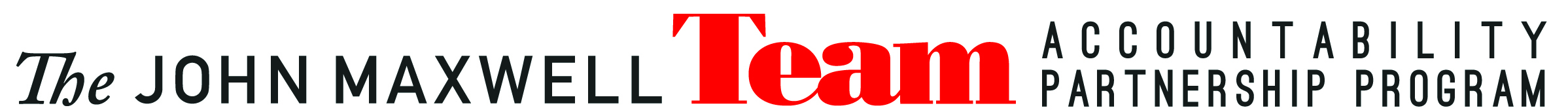 Partner 1: What did you complete that you committed to during your last check-in?Partner 2: - I accomplished the following since our last check-in:What were the results? - My results were the following:How did you acknowledge and celebrate your results?- I acknowledged and celebrated my results by doing the following:What did you not get done that you intended to?- I did not get done the following:  What challenges did you face that stopped you? - The challenges and problems I faced were the following:What could you do better/differently this week?- This week I will do better/differently by doing the following: What do you commit to accomplishing between now and your next check-in to keep moving forward?  - I am committed to accomplishing the following by our next check-in: What is one thing that may stop you this week? And how will you handle it so you keep moving forward? - One thing that may stop me is:
- I am going to handle it by: How can I help support and encourage you?  - You can help support and encourage me by: 